STOWARZYSZENIE „U ŹRÓDŁA” orazOŚRODEK ROZWOJU OSOBISTEGO I DUCHOWEGO „TU I TERAZ”    www.u-zrodla.pl, www.tuiteraz.eu  zapraszają19-23 czerwca 2019  na  warsztat szamański„SZAMAŃSKIE RYTUAŁY KSIĘŻYCA, OGNIA, WODY I ZIEMI. LETNIE PRZESILENIE Z FRANCOISE RAMBAUD”PROWADZI: FRANCOISE RAMBAUD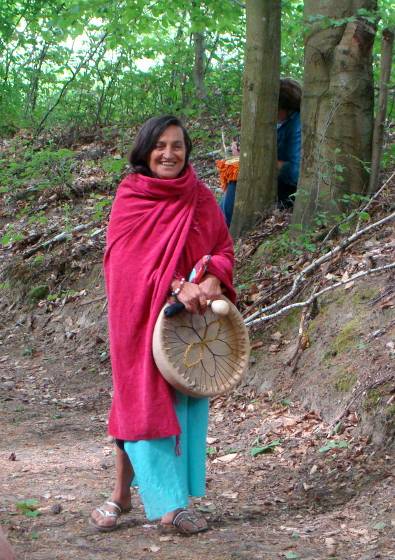 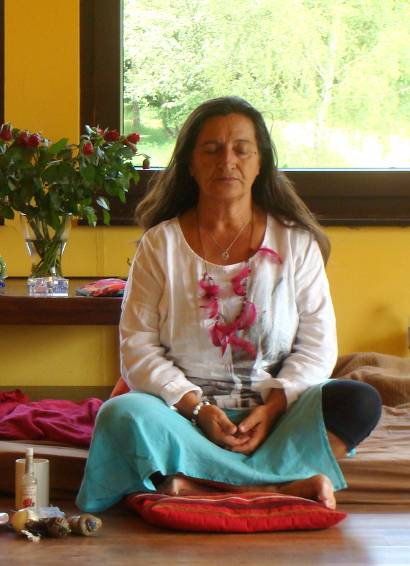 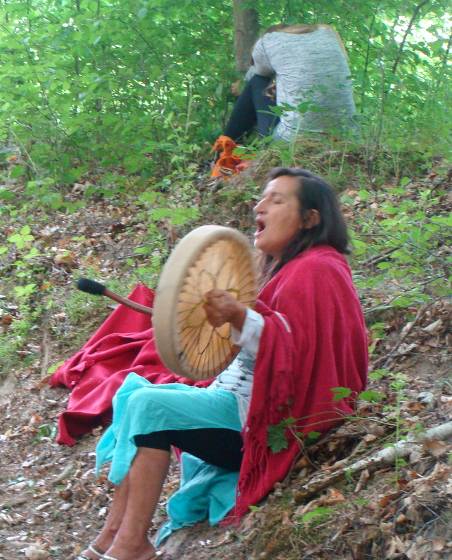 Zapraszamy na unikalny warsztat łączący święte ceremonie szamańskie i tybetańskie, który poprowadzi niezwykła nauczycielka Francoise Rambaud. Podczas tego spotkania połączymy tradycje szamańskie i przywołamy energie mistyków tybetańskich. Warsztat osnuty jest wokół Święta Wesak – starodawnego rytuału tybetańskiego, pozwalającego na oczyszczenie z tego wszystkiego co nam już nie służy. Ceremonia ta pozwala przetransformować wszystko to co chcemy zostawić, aby móc wejść  w przyszłość z nowym spojrzeniem i nową wizją.Letnie Przesilenie – to czas bardzo potężny, koniec tego co Stare/ nocy/; rozpoczyna się Nowe/ jasność/ przyszłość.  To czas, aby zasiać ziarna przyszłości i zebrać plony jesienią.Podczas spotkania będziemy pracować głównie wieczorami i nocą – z elementami Żywiołów, Mocą Ognia, Wody, Ziemi i Powietrza, ze Słońcem i Księżycem.Będziemy przywoływać Święte Energie. Codziennie przeprowadzimy rytuały Wody, Powietrza, Ognia i Ziemi. W ciszy, aby móc zasiać Nową Przyszłość. I aby uszanować Energie i Żywioły, które nas otaczają. Rytuały te są niezwykle intensywne i transformujące, a  energią która będzie najbardziej odczuwalna jest energia Prawdziwej Miłości..Cisza jest konieczna, bo służy uwolnieniu umysłu. W ciszy wyłaniają się emocje. Możemy je wtedy  poznać i zastanowić się co z nimi zrobimy. Introspekcja  pozwala także przyjrzeć się naszym potrzebom, po to, aby móc je urzeczywistnić. A Francoise będzie towarzyszyć każdemu z nas na tej Drodze. To będzie zupełnie inny warsztat, niż dotychczasowe spotkania z Francoise Rambaud. Nie siedzenie na sali, lecz głownie  przebywanie na dworze, w  lesie, w ciszy i samotności, aby spotkać Siebie. Będzie miał też inny rytm dnia –  większość rytuałów i ceremonii będzie odbywać się wieczorami i nocą, przy ogniu lub w zupełnej ciemności lasu.. Będą nas otaczały leśne zwierzęta, ale także różne  energie,  istnienia i  nasi przodkowie. Spotkamy Przeszłość i Przyszłość, wejdziemy w wizje, odkryjemy zew naszej duszy.. W   ciągu dnia przewidziane są także dwa grupowe spotkania - każdy dostanie od Francoise indywidualne ćwiczenia i praktyki  na ten dzień  i będzie miał zalecone, aby jak najwięcej przebywać w przyrodzie,  w ciszy, tylko ze sobą.Program warsztatu:Środa i czwartek – oczyszczanie ŚwiadomościCzwartek  i piątek – czas introspekcji Sobota – czas kreowaniaNiedziela – domknięcie transformacjiUwaga: zabierzcie śpiwory, aby móc spać na dworzu, przy ognisku, w lesie!! „Będę z Tobą, aby uzdrowić, to co potrzebuje być uzdrowione w Twoim ciele i Twojej duszy. Aby domknąć przekazy i więzy, które nie są Ci już potrzebne. Aby  pomóc Ci być sobą, rozwinąć swój potencjał, zintegrować swoje cienie i braki. Nauczę cię szamańskich  technik uzdrawiania dla dobra Wszystkich Istot. Wspólnie możemy Uzdrowić siebie, naszych bliskich, Matkę Naturę i nasze życie. To my mamy Moc Zmieniania Świata.. Francoise Rambaud 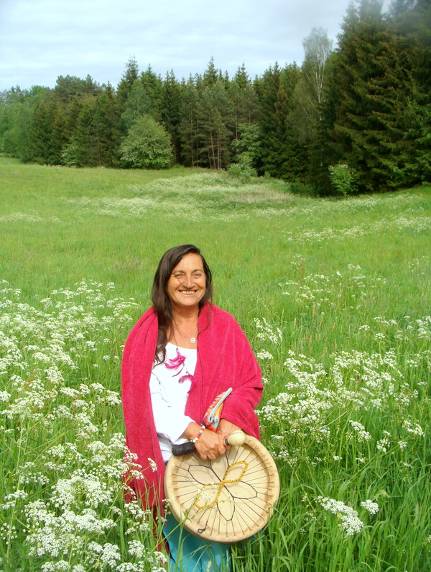 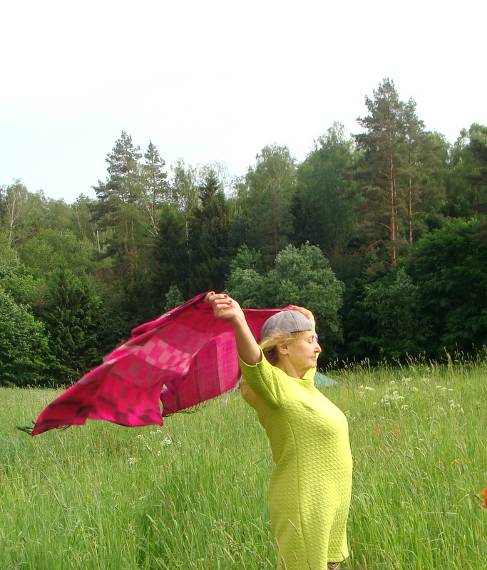 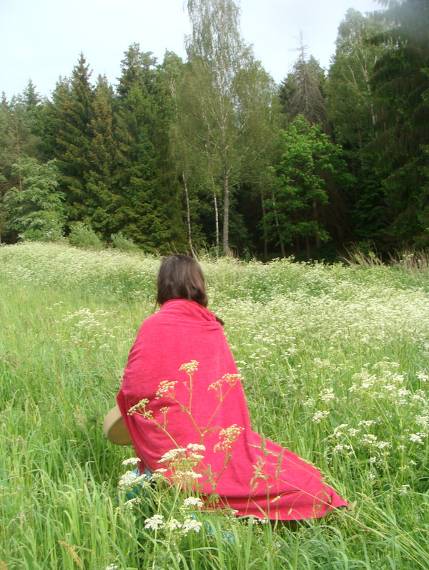 « Moim przesłaniem jest zachęta na wkroczenie na ścieżkę prowadzącą do naszej wewnętrznej przestrzeni, do miejsca które zamieszkuje nasza intymność. Pozwól się ponieść na swej drodze "obecnej chwili" w pełnej ufności  przyjmując nauki tego, co pojawi się, aby Ciebie prowadzić.   Wsłuchaj się w swoją intuicje, podąż za głosem serca, wyzwól się z izolacji i uzależnienia, oczyść swoje wnętrze i uwolnij się od lęków, wątpliwości i pancerza. Otwórz swe serce na prawdziwą Miłość. Doznaj, że ta Miłość jest Twoim największym sojusznikiem podczas nawigacji na oceanie życia. »Francoise Rambaud Warsztat poprowadzi  niezwykła nauczycielka – Francoise Ramboud - Przebudzona Szamanka z Francji.  Swą szamańską podróż rozpoczęła 23 lata temu praktykując u mistrzów w Tybecie. Następnie, pracowała intensywnie przez  15 lat z szamanami w Peru i z  szamanami z pustyni egipskiej. Ponad 10 lat prowadziła Duchowe Centrum we Francji. W swojej wiedzy łączy szmanizm, pracę terapeutyczną i fizykę kwantową. Od kilku lat wspólnie ze znanym fizykiem kwantowym Olivierem Masslot  prowadzi warsztaty „Zostań Twórcą swojej Rzeczywistości”.  Obecnie na stałe mieszka we Francji,  a od czasu do czasu podróżuje, by dzielić się swoim doświadczeniem, wiedzą i umiejętnościami. Prowadzi liczne seminaria, warsztaty i magiczne kręgi dla kobietTak o niej pisze jedna z uczestniczek jej warsztatów w Polsce w 2015:„Praca z Francoise jest spotkaniem z cudownie autentycznym człowiekiem. Francoise jest inspirującym nauczycielem gdy mówi o wolności, uwodzącą kobietą gdy mówi o energii seksualnej, pełną mocy  uzdrowicielką gdy odprawia rytuał uzdrowienia i figlarną dziewczynką gdy żartuje i śmieje się do rozpuku. Nigdy w swoim życiu nie spotkałam tak autentycznego człowieka, kobiety potrafiącej tak cudowanie wyrażać siebie i być w pełnej harmonii ze światem. Piękne doświadczenie, inspirujące i transformujące.”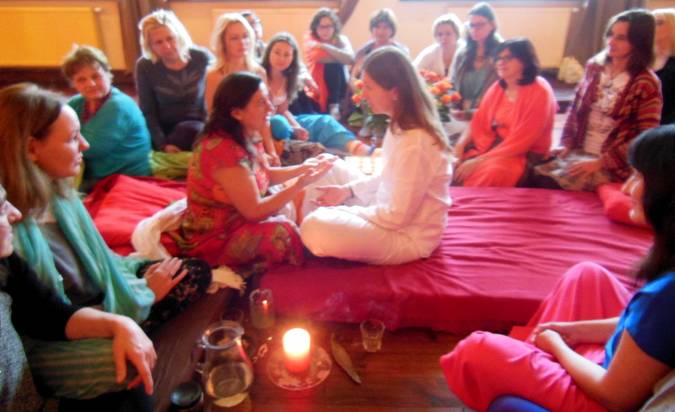 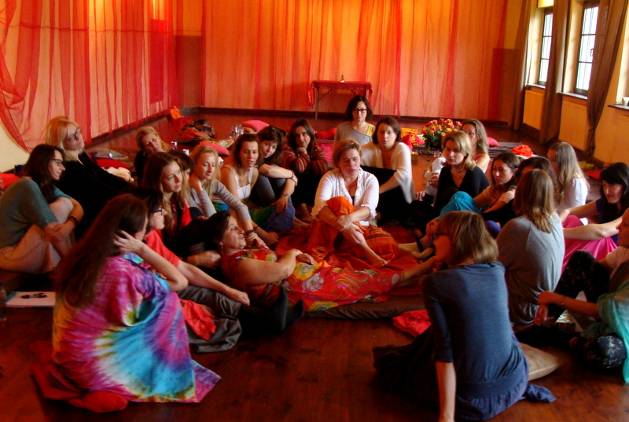 Françoise Rambaud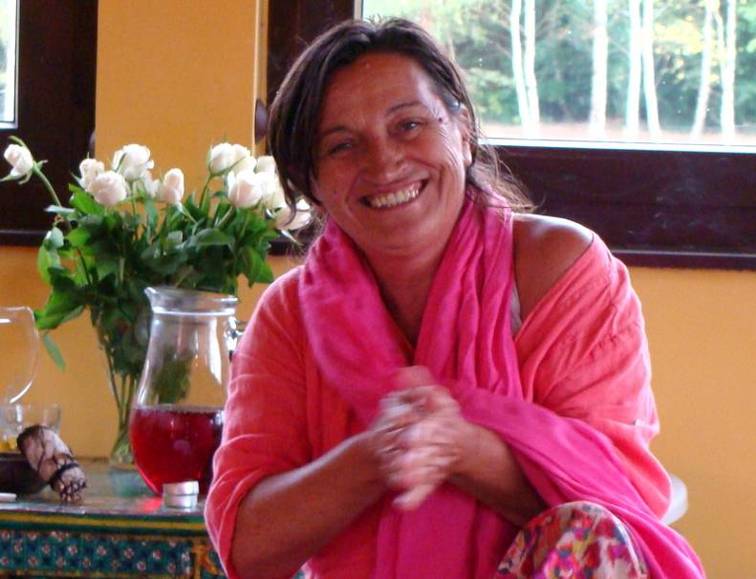  Francoise Ramboud - Przebudzona Szamanka z Francji.  Swą szamańską podróż rozpoczęła 23 lata temu w Tybecie, gdzie miała okazję pracować z kilkoma tybetańskimi mistrzami. Rozwijała wszystkie swoje zmysły poprzez głębokie doświadczanie życia, by w pełni determinacji przekroczyć swoje najgłębsze iluzje.
W ciągu 15 lat intensywnej pracy z szamanami w Peru otrzymała wiele inicjacji. 10 lat prowadziła Duchowe Centrum we Francji, prowadząc tam również indywidualną praktykę uzdrawiania. W swoje wiedzy łączy szmanizm, pracę terapeutyczną i fizykę kwantową. Od kilku lat wspólnie ze znanym fizykiem kwantowym Olivierem Masslot (autorem Transsurfingu Rzeczywistości)  prowadzi warsztaty „Zostań Twórcą swojej Rzeczywistosci”.  Przez 15 lat prowadziła liczne seminaria i magiczne kręgi dla kobiet. Przez kilka ostatnich lat doświadczała również intensywnej pracy z różnymi szamanami z egipskiej pustyni. Obecnie na stałe mieszka we Francji a od czasu do czasu podróżuje, by dzielić się swoim doświadczeniem, wiedzą i umiejętnościami.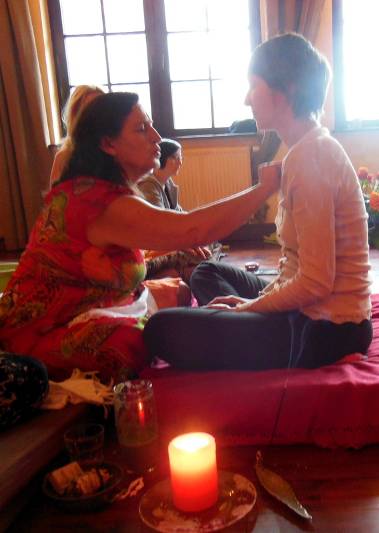 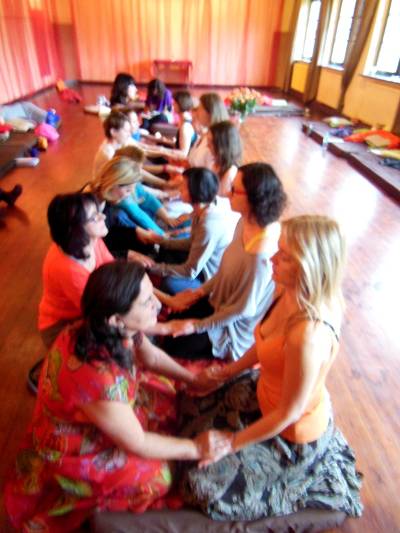 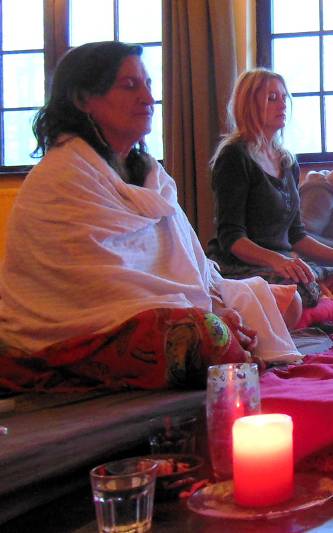 Warsztaty Francoise Rambaud w Polsce w 2019: 14-17.III  Budzenie szamańskich technik uzdrawiania i oczyszczania – Połączenie 
z Wewnętrzną Szamanką/ Wewnętrznym Szamanem, prowadzi Francoise Rambaud (Nowe Kawkowo)16-19.V  Budzenie szamańskich technik uzdrawiania i oczyszczania – Połączenie 
z Wewnętrzną Szamanką (warsztat dla kobiet), prowadzi Francoise Rambaud (Nowe Kawkowo)19-23.VI  Szamańskie rytuały księżyca, ognia, ziemi i wody: Letnie Przesilenie z Francoise Rambaud (Nowe Kawkowo)26-29.IX  Budzenie szamańskich technik uzdrawiania i oczyszczania – Połączenie 
z Wewnętrzną Szamanką/ Wewnętrznym Szamanem, prowadzi Francoise Rambaud (Nowe Kawkowo)14-17.XI  Budzenie szamańskich technik uzdrawiania  i oczyszczania – Jak zostać Szamanką Uzdrowicielką (zaawansowany warsztat dla kobiet), prowadzi Francoise Rambaud (Nowe Kawkowo)WARSZTAT BĘDZIE TŁUMACZONY Z JĘZYKA FRANCUSKIEGO NA POLSKI!
DATA:                		19-23.VI. 2019 POCZĄTEK:     		19.VI  środa godz. 18KONIEC:           		23.VI niedziela, godz. 14 (obiadem)MIEJSCE:         		Ośrodek Rozwoju Osobistego i Duchowego „Tu i Teraz”,                                                 Nowe Kawkowo k. Olsztyna www.tuiteraz.eu CENA WARSZTATU:        1400 zł  CENA POBYTU:         wyżywienie 70 zł  dziennie ( 3 posiłki wegetariańskie) 		                noclegi - w zależności od standardu od 32 zł do 85 zł za noc UWAGA:                      ośrodek sprzedaje wyłącznie całe pakiety pobytowo/ żywieniowo/                                        warsztatowe (nie ma możliwości rezygnacji z posiłków ani                                         noclegów)KONTAKT:	                www.tuiteraz.eu, kawkowo@tuiteraz.eu ,                   biuro:   662759576  	    Jacek Towalski        602219382,                 Maja Wołosiewicz - Towalska   606994366,  ZAPISY:  Konieczna rejestracja mailowa na adres kawkowo@tuiteraz.eu (z podaniem imienia i nazwiska, numeru telefonu, daty i tytułu wydarzenia);Dopiero po otrzymaniu maila potwierdzającego i wyborze noclegu, prosimy o wpłatę zaliczki w ciągu tygodnia od zgłoszenia. Brak wpłaty zaliczki w ciągu 7 dni anuluje rezerwację za warsztat i  pobyt !  Prosimy nie wpłacać pieniędzy dopóki nie zostanie potwierdzone mailowo wpisanie na listę uczestników!Wpłata zaliczki jest równoznaczna z akceptacją regulaminu ośrodka (otrzymanego mailem po zgłoszeniu);Zaliczkę za pobyt  w wysokości 180 zł prosimy wpłacać  na konto Ośrodka Rozwoju Osobistego   „Tu i Teraz”   z podaniem imienia i nazwiska oraz  opisem:  „zaliczka za pobyt  19-23.VI.2019”. Tu i Teraz Numer konta: 
92 1020 3541 0000 5502 0206 3410
BANK PKO BP 

Dla przelewów zagranicznych: 

BIC (Swift): BPKOPLPW 
IBAN: PL92 1020 3541 0000 5502 0206 3410 Zaliczka jest zwrotna tylko w ciągu dwóch tygodni od momentu wpłaty 
na konto ośrodka!  W razie zwrotu zaliczki ośrodek potrąca 20 zł na opłaty manipulacyjne. Zaliczka nie może być przełożona na inny warsztat.Dwa tygodnie przed zajęciami zaliczka nie będzie zwracana.RELACJE PO WARSZTATACH I SESJACH Z FRANCOISE RAMBAUD:„Francoise przyjechała do naszego ośrodka Tu i Teraz na kilka dni i to było cudowne spotkanie. W ciągu kilku minut potrafiła wyciszyć mój pędzący umysł, aż stanął zadziwiony pięknem świata, a potem wspólnie, przyjrzeć się trudnym wydarzeniom z mojego życia i problemom, które zamieszkały ostatnio moje ciało i dusze. Podczas sesji Francoise wykorzystała swoją wiedzę terapeutyczną, szamańskie uzdrawianie i olbrzymie serce. Jeszcze przez kilka godzin po sesji byłam w totalnej Obecności, bez myśli, słów, emocji, pośpiechu. Samo Bycie, czysty spokój i otwarte serce. Coś pięknego! [Maja Wołosiewicz- Towalska]„Praca z Francoise jest spotkaniem z cudownie autentycznym człowiekiem. Francoise jest inspirującym nauczycielem gdy mówi o wolności, uwodzącą kobietą gdy mówi o energii seksualnej, pełną mocy  uzdrowicielką gdy odprawia rytuał uzdrowienia i figlarną dziewczynką gdy żartuje i śmieje się do rozpuku. Nigdy w swoim życiu nie spotkałam tak autentycznego człowieka, kobiety potrafiącej tak cudowanie wyrażać siebie i być w pełnej harmonii ze światem. Piękne doświadczenie, inspirujące i transformujące.” Weronika „Niesamowity warsztat. Cudowna kobieta. Jej spojrzenie pełne miłości obudziło we mnie miłość do siebie. Wyjeżdżam z wyciszonym umysłem. Pełna pozytywnych energii, z nadzieją na lepsze jutro. Prawdziwa mądrość, ktorej nie da się ogarnąć. „Dotknięcie” jej, jej obecnosci przetransformowało wszystkie uczestniczki. Każda odkryła przynajmniej w cześci swój blask, wyglądała zupelnie inaczej niż na początku”. „Warsztaty z Francoise to wspaniale przeżycie, ktróre pozwoliło otworzyć moje blokady, zmienić stosunek do siebie samej, pokochać się taką jaka jestem. Lęki, które do tej pory były paraliżujące – przestały już w ten sposób oddziaływać. Dziękuję”.  Jola„Warsztaty z Francoise to piękne doświadczenie, poznanie siebie, duża zmiana w żyiu. Spokój i świadomość, że to już będzie trwać”.„Mądra, ciepła, wyrozumiała kobieta. Czuję, ze wszystko co mówi i nam przekazuje jest logiczne, właściwe i sensowne. Tak jakbym znalazla odpowiedzi na moje wewnętrzne pytanie. Rozwiązanie na Życie.” Danuta„Wspaniale, wysoko emocjonalne warsztaty. Dowiedziałam się i potwierdziłam prawdy o sobie. Poczułam spokój i miłość, nie mamjuż  innych odczuć tu i teraz. To piękne”„Dzięki pracy z Francoise uwolniłam się od głębokiego poczucia winy, które od dawna było uwięzione w moim ciele. Powoli wychodzę z depresji, w ktroej byłam od kilku miesiecy. Jestem wdzięczna”.„Warsztat z Francoise był dla mnie podróżą w głąb siebie. Pozwolił mi poczuć uziemienie i moc. Pomógł mi oddzielić się od lęków nienależących do mnie, a także uświadomić, że to ja decyduję co przyjmuję do swojego wnętrza. Po zabiegu Francoise poczułam lekkość, a także zaufanie do siebie, życia i przyszłości. Jestem wdzięczna za pomoc i przeprowadzenie przez proces, ale też za moc inspiracji i pozytywnych mysli. Dziękuję Francoise!” Kasia"Warsztat z Francoise Rambaud był wyjątkowym doświadczeniem, które każdemu polecam. Warto bowiem spotykać się i porozmawiać z mądrą, ciekawą, a jednocześnie niezwykle autentyczną i uważną osobą. Spotkanie z nią miało do tego w sobie coś niezwykle magicznego. Trudno to określić, ale koniecznie trzeba doświadczyć." Agnieszka„Francoise to niezwykła kobieta. Bez względu na nasze ograniczenia umysłu potrafi otworzyć każde serce. Przyjechałam na warsztat, bo po wcześniejszym spotkaniu z Francoise pozbyłam się ran z dzieciństwa. Teraz chciałam pozbyć się lęków, nauczyć się odcinania od ograniczających emocji. To co wydarzyło się na warsztacie było zaskakujące, odkrywcze, zmuszające do pokory i otwartości, czasami magiczne. Po warsztacie z ciekawością przyjmuję każdy kolejny dzień. Strach i lęk nie są mi straszne, choć pewnie nie odeszły na zawsze”. Edyta 